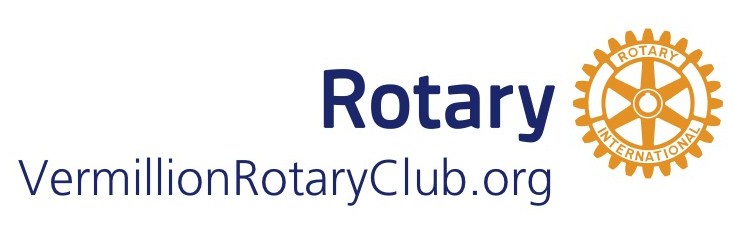 VERMILLION ROTARY CLUB SCHOLARSHIPDue Date:  April 5, 2024 – Please send completed applications to Kathy Chandler at kchandler1965@outlook.com or mail to 221 Anderson St., Vermillion, SD 57069.Amount and Number of Scholarships:  Two $1000 scholarships will be awarded to 2024 graduates from Vermillion High School. One named Vermillion Rotary Club Scholarship and one named Steve Walters Memorial Rotary Scholarship. Both are one-year scholarships.Eligibility:  No less than one of these scholarships will be awarded to a student attending the University of South Dakota.  Grades, school activities and community involvement will be considered. In addition, all applicants must submit a short (no less than 200-word) essay.  Selection Process:  The Rotary Scholarship Committee will meet and select the recipients.Award Presentation:  The Vermillion Rotary President, or designated official, will present the awards at the Vermillion High School Awards Program.  Recognition of the Recipient:  Recipients will be asked to attend a Rotary Club meeting and be introduced to the general membership. Recipients will also be asked to provide a senior photo that we may use to acknowledge your selection. Application for Vermillion Rotary Club “Service Above Self” ScholarshipsRotary is an international organization that “encourages and fosters the ideal of service as a basis of worthy enterprise.” Vermillion Rotary Club is a member of District 5610 which includes clubs in South Dakota, plus portions of Minnesota, Iowa, and Nebraska. Please type: Name:________________________________________________________________________ Phone Number:_________________________________________________________________ Email Address:__________________________________________________________________ Cumulative Grade Point:__________________________________________________________ Highest ACT Composite and/or SAT Scores:___________________________________________ Post-Secondary Higher Education or Technical Institution you plan to attend:_____________________________________________Planned Major or Specialization:___________________________________________________ Have you (or are you) completing a FAFSA (Free Application for Federal Student Aid)? _______ On a separate page, please answer the following questions: 1. What school activities and/or jobs have you participated in during high school? Have you been awarded any honors or other distinctions related to these activities? 2. What are your goals after you complete your post-secondary education? 3. Briefly describe how you plan to pay for your college education and if you have been awarded any other college scholarships thus far. On a separate page, please write a short essay responding to the following question (no less than 200 words): Rotary is committed to “Service Above Self.” Please describe how participation in community service has affected your life and how you hope to improve the lives of others in the future?